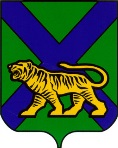 ТЕРРИТОРИАЛЬНАЯ ИЗБИРАТЕЛЬНАЯ КОМИССИЯМИХАЙЛОВСКОГО РАЙОНА
РЕШЕНИЕс. МихайловкаО формах протоколовизбирательных комиссий 
и сводных таблиц, составляемых ими при 
проведении выборов представительныхорганов местного самоуправленияМихайловского муниципальногорайона, назначенных на 10 сентября 2017 годаВ соответствии с частью 17 статьи 27 и статьями 78-81 Избирательного кодекса Приморского края, территориальная  избирательная  комиссия Михайловского районаРЕШИЛА:1. Установить следующие формы протоколов и сводных таблиц, составляемых избирательными комиссиями при проведении выборов депутатов представительных органов местного самоуправления Михайловского муниципального района, назначенных на 10 сентября 2017 года:протокол территориальной избирательной комиссии Михайловского района  о результатах голосования на  дополнительных выборах депутатов  Думы Михайловского муниципального района пятого созыва по одномандатным  избирательным  округам  № 8, № 10 (приложение 1);сводная таблица территориальной избирательной комиссии о результатах голосования по дополнительным   выборам депутатов Думы Михайловского муниципального района пятого созыва по одномандатным избирательным  округам №8, № 10 (приложение 2);протокол  участковой избирательной комиссии об итогах голосования на избирательном участке по дополнительным выборам депутата Думы Михайловского муниципального района пятого созыва по одномандатным избирательным округам № 8, № 10 (приложение 3);  протокол территориальной избирательной комиссии Михайловского района  о результатах голосования на досрочных выборах главы Сунятсенского сельского поселения (приложение 4);сводная таблица территориальной избирательной комиссии о результатах голосования по  досрочным выборам главы Сунятсенского сельского поселения (приложение 5);протокол  участковой избирательной комиссии об итогах голосования на избирательном участке  по досрочным выборам главы Сунятсенского сельского поселения (приложение 6);2. При изготовлении бланков протоколов участковых избирательных комиссий, увеличенных форм протоколов и сводных таблиц число строк, начиная со строки 13, определяется после завершения регистрации кандидатов в одномандатных избирательных округах.Председатель комиссии                                                            Н.С. ГорбачеваСекретарь комиссии						          В.В. Лукашенко14.07.2017                                                                                                                 51/376